 КАРАР 						               ПОСТАНОВЛЕНИЕ02 июль 2021 йыл                        №22                      02 июля   2021 годаО внесении дополнений в постановление администрации сельского поселения Равиловский сельсовет муниципального района Абзелиловский район Республики Башкортостан от12 декабря 2019 года № 81«Об утверждении порядка осуществления администрацией сельского поселения Равиловский сельсовет муниципального района Абзелиловский район Республики Башкортостан бюджетных полномочий главных администраторов доходов бюджетов бюджетной системы Российской Федерации».В соответствии с приказом Министерства финансов Российской Федерации от 06 июня 2019 года № 85н “О порядке формирования и применения кодов бюджетной классификации Российской Федерации, их структуре и принципах назначения”                                   П О С Т А Н О В Л Я Ю:Внести дополнения в приложение № 1 к постановлению главы администрации сельского поселения Равиловский сельсовет муниципального района Абзелиловский район Республики Башкортостан от 12 декабря 2019 года № 81 «Об утверждении порядка осуществления администрацией сельского поселения Равиловский сельсовет муниципального района Абзелиловский район Республики Башкортостан бюджетных полномочий главных администраторов доходов бюджета бюджетной системы Российской Федерации».Контроль за исполнением настоящего постановления оставляю за собой.Глава сельского поселенияРавиловский сельсовет муниципального района	Абзелиловский районРеспублики Башкортостан:        ______________ А.И.СултановПриложение №1                                                              	      к постановлению главы       администрации сельского поселения Равиловский сельсоветмуниципального района Абзелиловский район                Республики Башкортостан                от «02» июля 2021 г. №22Переченькодов подвидов доходов по видам доходов, главными администраторамикоторых являются органы местного самоуправления сельского поселения Равиловский сельсовет муниципального района Абзелиловский район Республики Башкортостан В целях упорядочения платежей, поступающих от предоставления субсидий, субвенций и иных межбюджетных трансфертов, имеющих целевое назначение, в рамках первого - четвертого знаков подвида доходов классификации доходов бюджетов по видам доходов:000 1 17 15030 10 0000 150 включить следующие структуры кодов подвидов доходов: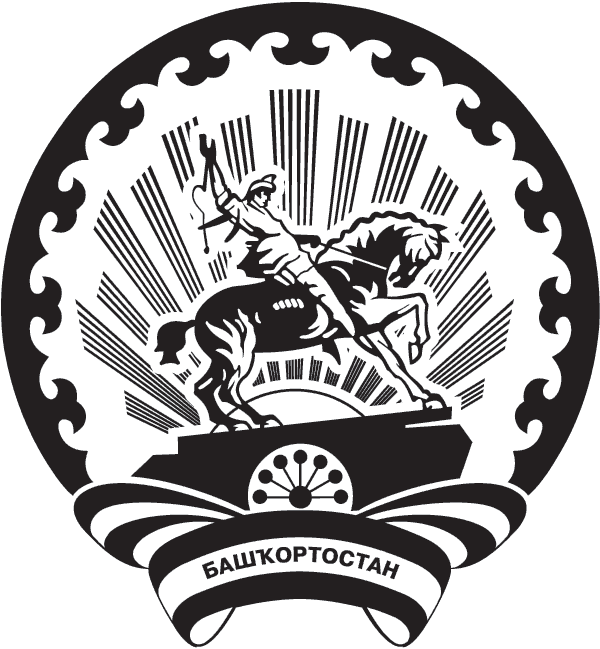 БАШКОРТОСТАН  РЕСПУБЛИКАҺЫӘБЙӘЛИЛ РАЙОНЫМУНИЦИПАЛЬ  РАЙОНЫНЫҢ РАУИЛ АУЫЛ СОВЕТЫ АУЫЛБИЛӘМӘҺЕ  ХАКИМИӘТЕ453626, Ишкол, Матросова  урамы, 35тел. 2-64-30,2-64-74РЕСПУБЛИКА   БАШКОРТОСТАНМУНИЦИПАЛЬНЫЙ  РАЙОНАБЗЕЛИЛОВСКИЙ РАЙОНАДМИНИСТРАЦИЯ СЕЛЬСКОГО ПОСЕЛЕНИЯ  РАВИЛОВСКИЙ СЕЛЬСОВЕТ453626, д.Ишкулово, ул. Матросова 35тел. 2-64-30 э/адрес: ravil_abz@ufamts.ruИНН/КПП 0201002199/020101001  ОКПО 04283851ОГРН 1020202036030 ИНН/КПП 0201002199/020101001  ОКПО 04283851ОГРН 1020202036030 ИНН/КПП 0201002199/020101001  ОКПО 04283851ОГРН 1020202036030 1001 150от физических лиц при реализации проектов развития общественной инфраструктуры, основанных на местных инициативах2001 150от индивидуальных предпринимателей, юридических лиц при реализации проектов развития общественной инфраструктуры, основанных на местных инициативах3001 150от физических лиц при реализации проектов «Наказы избирателей»4001 150от индивидуальных предпринимателей, юридических лиц при реализации проектов «Наказы избирателей»5001 150от физических лиц при реализации проектов «Башкирские дворики»